4 – Б  клас4 – Б  клас4 – Б  клас4 – Б  клас4 – Б  клас4 – Б  клас4 – Б  клас4 – Б  клас4 – Б  клас4 – Б  класПонеділокПонеділокПонеділокПонеділокПонеділокВівторокВівторокВівторокВівторокВівторокУрок Навчальний предмет Кабінет Урок Урок Урок Навчальний предмет Кабінет 1Інформатика207/203111Українська мова /Англійська мова                                        208/2032Фізична культураСпортивний зал222Математика 2033Основи здоров’я203333Українська мова /Англійська мова                                        203/музей4Українська мова /Англійська мова                                        203/музей444Літературне читання                                           2035Українська мова /Англійська мова                                        203/музей555Образотворче мистецтво 203СередаСередаСередаСередаСередаЧетверЧетверЧетверЧетверЧетвер1Літературне читання                                           203111Українська мова /Англійська мова                                        203/музей2Фізична культураСпортивний зал222Українська мова /Англійська мова                                        203/музей3Математика203333Математика 2034Природознавство  203444Літературне читання                                           2035Музичне мистецтво203555Трудове навчання203666Інформатика207/203П’ятницяП’ятницяП’ятниця1Я у світі                                        203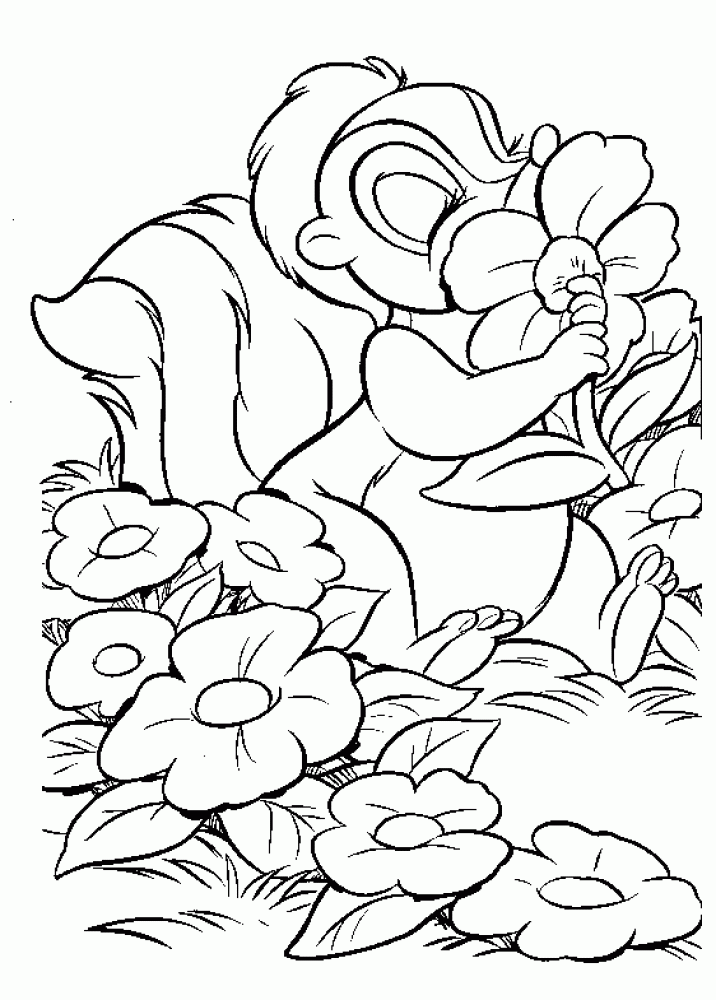 2Математика2033Фізична культураСпортивний зал4Природознавство2035Літературне читання203